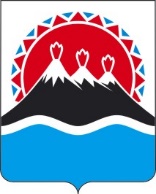 МИНИСТЕРСТВО ЛЕСНОГО И ОХОТНИЧЬЕГО ХОЗЯЙСТВА КАМЧАТСКОГО КРАЯПРИКАЗВ соответствии со статьей 615 Гражданского кодекса Российской Федерации, статьями 71, 82, 83 Лесного кодекса Российской ФедерацииПРИКАЗЫВАЮ:1. Утвердить Порядок выдачи согласия на сделки с арендованными лесными участками или арендными правами согласно приложению к настоящему приказу.2. Настоящий приказ вступает в силу после дня его официального опубликования. Приложение к приказу Министерствалесного и охотничьего хозяйства Камчатского краяПорядок выдачи согласия на сделки с арендованными лесными участками или арендными правами1. Данный Порядок выдачи согласия на сделки с арендованными лесными участками или арендными правами (далее – Порядок) направлен на регулирование вопросов принятия решения о выдаче или об отказе в выдаче согласия на совершение сделки с арендованными лесными участками или арендными правами (далее – сделка) и разработан в соответствии с Гражданским кодексом Российской Федерации, Лесным кодексом Российской Федерации, письмами Федерального агентства лесного хозяйства от 21.04.2009 № МГ-03-54/2471 и от 20.02.2023 № ИС-02-54/3764.2. Решение о выдаче или об отказе в выдаче согласия на совершение сделки с арендованными лесными участками или арендными правами (далее – Решение) принимается на заседании комиссии по рассмотрению заявлений о выдаче согласия на сделки с арендованными лесными участками или арендными правами (далее – Комиссия), образуемой при Министерстве лесного и охотничьего хозяйства Камчатского края (далее – Министерство). Состав Комиссии утверждается приказом Министерства.3. Основанием для принятия Решения служит заявление лица, использующего лесной участок на праве аренды, о выдаче согласия на совершение сделки (далее – Заявитель).4. В заявлении указываются следующие сведения:1) информация о Заявителе:а) для юридического лица – полное и сокращенное наименование; организационно-правовая форма; идентификационной номер налогоплательщика; основной государственный регистрационный номер; юридический адрес и почтовый адрес (в случае если юридический и почтовый адреса не совпадают); контактный телефон;б) для физического лица и индивидуального предпринимателя – фамилия, имя, отчество (при наличии); данные документа, удостоверяющего личность; идентификационной номер налогоплательщика; основной государственный регистрационный номер (для индивидуального предпринимателя); адрес местожительства и почтовый адрес (в случае если адрес местожительства и почтовый адрес не совпадают); контактный телефон;2) информация о лице, в пользу которого осуществляется сделка                         (далее – Заинтересованное лицо):а) для юридического лица – полное и сокращенное наименование; организационно-правовая форма; идентификационной номер налогоплательщика; основной государственный регистрационный номер; банковские реквизиты; юридический адрес и почтовый адрес (в случае если юридический и почтовый адреса не совпадают); контактный телефон;б) для физического лица и индивидуального предпринимателя – фамилия, имя, отчество (при наличии); данные документа, удостоверяющего личность; идентификационной номер налогоплательщика; основной государственный регистрационный номер (для индивидуального предпринимателя); банковские реквизиты; адрес местожительства и почтовый адрес (в случае если адрес местожительства и почтовый адрес не совпадают); контактный телефон;3) дата и номер договора аренды, по которому предполагается совершение сделки;4) кадастровый номер арендованного Заявителем лесного участка;5) информация о предполагаемой сделке.Заявление подписывается Заявителем, подпись скрепляется печатью (при наличии).5. К заявлению прилагаются:1) для юридических лиц – копии учредительных документов Заявителя и Заинтересованного лица; 2) для физических лиц и индивидуальных предпринимателей – копия документа, удостоверяющего личность, Заявителя и Заинтересованного лица;3) копия документа, подтверждающего полномочия лица, подписавшего заявление о выдаче согласия на сделку (если лицо, подписавшее заявление, не является законным представителем Заявителя).6. Министерство запрашивает посредством межведомственного запроса, в том числе в электронной форме:1) в отношении Заявителя и Заинтересованного лица выписку из Единого государственного реестра юридических лиц или Единого государственного реестра индивидуальных предпринимателей – в Управлении Федеральной налоговой службы по Камчатскому краю;2) выписку из Единого государственного реестра недвижимости, содержащую информацию о регистрации договора аренды лесного участка – в Управлении Федеральной службы государственной регистрации, кадастра и картографии по Камчатскому краю;Заявитель по собственной инициативе может представить:1) в отношении Заявителя и Заинтересованного лица выписку из Единого государственного реестра юридических лиц или Единого государственного реестра индивидуальных предпринимателей;2) выписку из Единого государственного реестра недвижимости, содержащую информацию о регистрации договора аренды лесного участка;7. Основаниями для отказа в выдаче согласия на сделку являются:1) представление заявления, не соответствующего требованиям, установленным в части 4 Порядка;2) непредставление документов, указанных в части 5 Порядка;3) совершение сделки в пользу лица, которому в соответствии с федеральными законами не могут быть предоставлены лесные участки;4) в отношении Заявителя и (или) Заинтересованного лица осуществляется проведение процедур, применяемых в деле о банкротстве;5) нахождение Заинтересованного лица – юридического лица в процессе ликвидации или принятие Заинтересованным лицом – гражданином решения о прекращении деятельности в качестве индивидуального предпринимателя (если наличие права на лесной участок неразрывно связано со статусом гражданина);6) наличие Заинтересованного лица в реестре недобросовестных арендаторов лесных участков и покупателей лесных насаждений;7) лесной участок не прошел государственный кадастровый учет;8) совершение сделки может повлечь нарушения требований устойчивости и рационального использования лесов, а также прав граждан в области охраны окружающей среды;9) на момент принятия Решения в ходе проверки выполнения Заявителем обязанностей по договору аренды и своевременности внесения платежей по договору аренды выявлены существенные или неоднократные (два и более) нарушений условий договора аренды; 10) на момент принятия Решения Заявителем не выполнены в установленные сроки и в полном объеме мероприятия по охране, защите и воспроизводству лесов;11) отсутствует проект освоения лесов, получивший положительное заключение государственной экспертизы;12) Заявителем не погашена задолженность по уплате штрафных санкций за нарушения лесного законодательства и лесохозяйственных требований (административных штрафов, договорные неустойки), не возмещён ущерб, причиненный лесам;13) договор аренды лесного участка, предоставленного в целях заготовки древесины, заключен с победителем торгов или с единственным участником торгов, в случае обращения за согласованием сделки о передаче арендованного лесного участка в субаренду или передачей прав и обязанностей по договору аренды лесного участка другим лицам (перенаем);14) договор аренды лесного участка, за исключением договора, указанного в пункте 13 части 7 Порядка, заключен с победителем аукциона или с единственным участником аукциона после вступления в силу части 24 статьи 1 Федерального закона от 04.02.2021 № 3-ФЗ «О внесении изменений в Лесной кодекс Российской Федерации и отдельные законодательные акты Российской Федерации в части совершенствования правового регулирования лесных отношений» и до вступления в силу части 5 статьи 1 Федерального закона от 29.12.2022 № 600-ФЗ «О внесении изменений в Лесной кодекс Российской Федерации», в случае обращения за согласованием сделки о передаче арендованного лесного участка в субаренду или передачей прав и обязанностей по договору аренды лесного участка другим лицам (перенаем).8. Решение Комиссии оформляется протоколом, в котором указывается:1) состав Комиссии;2) сведения о Заявителе и Заинтересованном лице;3) сведения о лесном участке, в отношении которого предполагается совершение сделки;4) сведения о предполагаемой сделке;5) сведения о принятом Решении: о выдаче или об отказе в выдаче согласия на совершение сделки;6) срок действия согласия, который составляет 60 дней, или причина отказа в выдаче согласия.Протокол подписывается всеми присутствующим членами Комиссии в день принятия Решения.9. Информация о Решении, принятом Комиссией, направляется заявителю письмом Министерства в течение 5 рабочих дней со дня подписания протокола, указанного в части 8 Порядка.10. В случае выдачи согласия на передачу арендатором прав и обязанностей по договору аренды другому лицу (перенаем), после государственной регистрации сделки один экземпляр соглашения о передаче прав и обязанностей предоставляется в Министерство.На основании зарегистрированного в органе, осуществляющем государственную регистрацию прав, соглашения о передаче прав и обязанностей, Министерство оформляет проект дополнительного соглашения к договору аренды лесного участка между Министерством и Заинтересованным лицом.Изменение каких-либо существенных условий договора аренды лесного участка, в том числе размера арендной платы, вида использования, прав и обязанностей, в дополнительном соглашении не допускается.11. В случае если Заявитель обратился с заявлением о выдаче согласия на заключение соглашения об установлении сервитута в отношении лесных участков либо их частей, Комиссией рассматривается вопрос о выдаче согласия на совершение сделок в случаях, предусмотренных статьей 39.23 Земельного кодекса Российской Федерации: размещение линейных объектов, сооружений связи, специальных информационных знаков и защитных сооружений, не препятствующих разрешенному использованию земельного участка; проведение изыскательских работ и ведение работ, связанных с пользованием недрами.12. Заявитель вправе обжаловать отказ в выдаче согласия на сделку в судебном порядке в соответствии с действующим законодательством.13. Отказ в выдаче согласия на сделку не препятствует повторному обращению Заявителя за согласием на совершение сделки, при устранении обстоятельств, послуживших основанием для отказа.[Дата регистрации] № [Номер документа]г. Петропавловск-КамчатскийОб утверждении Порядка выдачи согласия на сделки с арендованными лесными участками или арендными правами Министр[горизонтальный штамп подписи 1]Д.Б. Щипицын от[REGDATESTAMP]№[REGNUMSTAMP]